LASER INTERFEROMETER GRAVITATIONAL WAVE OBSERVATORY						  -LIGO-				CALIFORNIA INSTITUTE OF TECHNOLOGY		    	        MASACHUSETTS INSTITUTE OF TECHNOLOGY  LIGO Hanford Observatory		LIGO Livingston Observatory  P.O. Box 1970; Mail Stop S9-02		19100 LIGO Lane  Richland, WA 99352			Livingston, LA 70754  Phone (509) 37208106			Phone (225) 686-3100  Fax (509) 372-8137				Fax (225) 686-7189  E-mail: info@ligo.caltech.edu		E-mail: info@ligo.caltech.eduCalifornia Institute of Technology		Massachusetts Institute of TechnologyLIGO – MS 100-36				LIGO – MS NW22-295Pasadena, CA 91125				Cambridge, MA 01239Phone (626) 395-2129				Phone (617) 253-4824Fax (626) 304-9834				Fax (617) 253-7014E-mail: info@ligo.caltech.edu		E-mail: info@ligo.mit.eduCHANGE LOGTable of Contents1	Scope	41.1	BS Elliptical Baffle Installation Summary	42	Installation Preparation	52.1	Requirements for Installation	52.2	Items required for installation	52.3	Tools required for Installation	53	Installation Procedure	53.1	Installation Set-up	53.2	Baffle Installation	63.3	Baffle Alignment	65	Removal of Fixtures and Tooling	7 Table of TablesNo table of figures entries found.Table of FiguresFigure 1: Model of BS Elliptical Baffles Installed on the BS SUS	4ScopeThis document describes the installation and alignment procedures for the BS Elliptical Baffle.BS Elliptical Baffle Installation SummaryA model of the Installed BS Elliptical Baffle is shown in Figure 1. 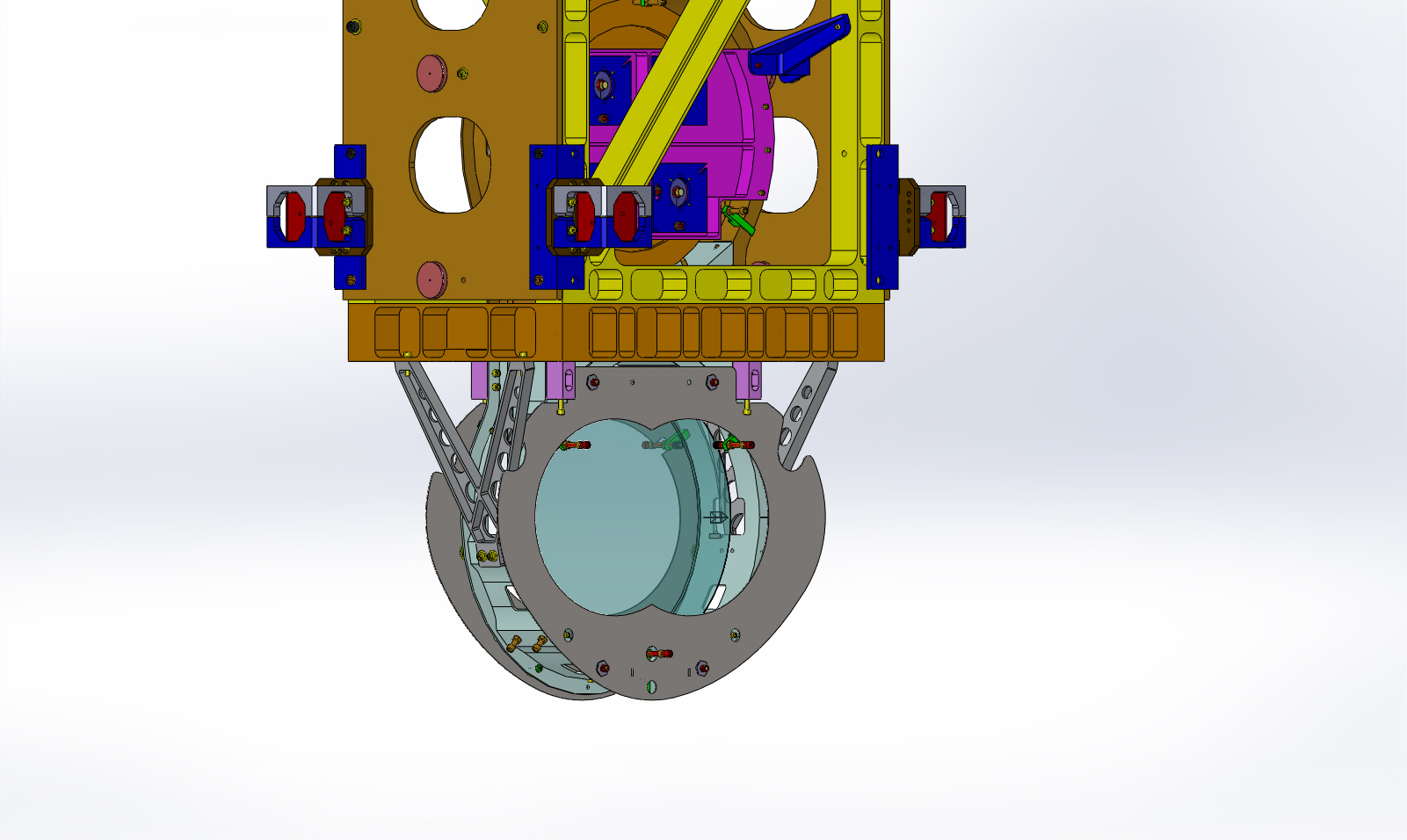 Figure : Model of BS Elliptical Baffles Installed on the BS SUSThe 5 lb BS Elliptical Baffle (both baffles plus hardware) is attached to the BS SUS lower frame, as shown in . Installation and alignment will occur on the Cartridge assembly. The Baffles will be attached, using special mounting hardware, after the BS mirror and suspension structure have been installed and aligned on the BSC ISI optical platform. The IAS theodolite, aligned perpendicular and centered on the BS mirror, will sight on the crosshairs of the alignment target mounted at the center of the BS Elliptical Baffle elliptical hole; the Baffle will be translated within the oversize mounting holes until the target is aligned with the Theodolite.Installation PreparationRequirements for InstallationBS mirror must be aligned on the Cartridge assembly.BS SUS and BS mirror must be secured and protected (ask SUS) –at least the penultimate and final masses should be on their stops.Place a protective barrier between the BS surface and the BS Elliptical Baffle.Items required for installation2, Pre-assembled BS X ELLIPTICAL BAFFLE  (D1200703) and BS Y ELLIPTICAL BAFFLE  (D1200704), with the following mounting hardware loosely attached—BS ELLIPTICAL BAFFLE SPACER (D1200748); HEX NUT #3/8-16 X .257 SIVER PLATED, UC CO. (N-3816-A); FLAT WASHER, 3/8, MS15795-814, MC#98019A399 (98019A399) SLC FM ELLIPTICAL BAFFLE STANDOFF ADAPTER #8-32 (D1001049) with HELI-COIL INSERT #8-32 X 1 DIA (1185-2EN 164), NITRONIC 604, HEX NUT #8-32 SIVER PLATED; UC CO. (N-832-A), Ag Plated 18-8 SSTLBS Elliptical Baffle Alignment Tool Assy (D1200901)Tools required for Installation1 – 7/64 Hex L-Key tool for 6-32 SHCS1 – 9/64 Hex L-Key tool for 8-32 SHCS1 – 11/32 Wrench for 8-32 Hex Nut 1 – 11/16 Wrench for 3/8-16 Hex Nut 1 –  Emhart # 7551-2 Helicoil Insertion Tool  for 8-32 Helicoil Installation ProcedureInstallation Set-upPre-assemble the items in Section  per D1200750 and D1200901. Verify that IAS has completed the BS mirror alignment and has removed the alignment corner cube and any attachment hardware that uses the shared holes in the BS SUS to which the BS Elliptical baffle will be attached.Baffle Installation Place each pre-assembled Baffle against the BS SUS and insert the SLC FM ELLIPTICAL BAFFLE STANDOFF ADAPTER #8-32 (D1001049) with HELI-COIL INSERT #8-32 X 1 DIA (1185-2EN 164), NITRONIC 60 into the tapped hole or through the clearance hole in the BS SUS. Fasten the standoff adapter into the tapped hole with the prescribed torque value; fasten the HEX NUT #8-32 SIVER PLATED; UC CO. (N-832-A), Ag Plated 18-8 SST to the standoff adapters that pass through the clearance holes in the BS SUS with the prescribed torque value. Note: the 3/8-16 nuts should be loose at this stage so that the baffle can be moved freely within the mounting clearance holes.Baffle AlignmentMount the BS Elliptical Baffle Alignment Tool Assy (D1200901) temporarily to the center of the Baffle using the available mounting holes.Move the Baffle horizontally and vertically within the mounting clearance holes until the alignment target is centered on the alignment theodolite. After alignment, secure the Baffle to the BS SUS frame by firmly tightening the 3/8-16 nuts with the prescribed torque value.Remove the alignment target.In the event that access is needed for maintenance of the BS mirror, the Baffles will be removed together with the STANDOFF ADAPTERs and mounting HEX NUT #8-32.NOTE! DO NOT LOOSEN THE 3/8-16 NUTS WHEN REMOVING THE BAFFLE! After repair of the BS mirror, the Baffle will be re-installed, without the need for subsequent alignment, by re-fastening the FM ELLIPTICAL BAFFLE STANDOFF ADAPTERs to the BS SUS.Removal of Fixtures and ToolingAfter installation and alignment of the BS Elliptical Baffle, check that all fixtures and tools are removed from the Cartridge.     LIGO-  E1200660-v1                                                    6/28/12AOS SLC BS Elliptical Baffle Installation Procedure Michael Smith, Lisa C. AustinDate, versionSummary of Changes